О внесении изменений в  постановление администрацииАлманчиковского сельского поселения №77 от 14.11.2017г«Об утверждении Правил внутреннего трудового Распорядка администрации Алманчиковского сельского поселения Батыревского района Чувашской Республики»В целях соблюдения трудового законодательства Российской Федерации администрация Алманчиковского сельского поселения Батыревского района Чувашской РеспубликиПОСТАНОВЛЯЕТ:1. Утвердить прилагаемые изменения, вносимые в Правила внутреннего трудового распорядка администрации Алманчиковского сельского поселения, утвержденные постановлением администрации Алманчиковского сельского поселения от «14» ноября  20 17 № 77( с изменением от 06.12.2019 г №86).2. Настоящее постановление вступает в силу с момента его  опубликования в печатном издании.3. Контроль за исполнением настоящего постановления оставляю за собой.Глава Алманчиковского сельского поселения                                                                             В.П.КиргизовИЗМЕНЕНИЯ,вносимые в Правила внутреннего трудового распорядка администрации Алманчиковского сельского поселения Батыревского района Чувашской Республики1.подпункте б пункта 2.1 после слов «трудовая книжка» дополнить словами «и (или) сведения о трудовой деятельности, оформленные в установленном законодательством Российской Федерации порядке,»;2. подпункте г пункта 2.2 после слов «трудовая книжка» дополнить словами «и (или) сведения о трудовой деятельности, оформленные в установленном законодательством Российской Федерации порядке,»;ЧĂВАШ  РЕСПУБЛИКИПАТĂРЬЕЛ  РАЙОНĚАЛМАНЧА ЯЛ   ПОСЕЛЕНИ  АДМИНИСТРАЦИЙĚЙЫШĂНУ2021 нарас уйăхĕн 10-мĕшĕ №24Алманча ялĕ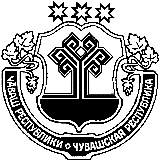 ЧУВАШСКАЯ РЕСПУБЛИКАБАТЫРЕВСКИЙ РАЙОН АДМИНИСТРАЦИЯАЛМАНЧИКОВСКОГОСЕЛЬСКОГО ПОСЕЛЕНИЯПОСТАНОВЛЕНИЕ«10 » февраля  . №24 село АлманчиковоУТВЕРЖДЕНЫпостановлением администрации Алманчиковского сельского поселения от«10» февраля  2021 № 24